	На основании Федерального закона Российской Федерации от 29.12.2012 года №273-ФЗ «Об образовании в Российской Федерации», статей 24,26 Устава муниципального образования городского округа города Оби Новосибирской области, администрация города Оби Новосибирской области постановляет:Внести изменение в муниципальную программу «Развитие системы образования города Оби Новосибирской области на 2021-2024 годы», утвержденную постановлением администрации города Оби Новосибирской области от 17.09.2020 г. №594, изложив подпрограмму 2 «Развитие кадрового потенциала муниципальной системы образования» согласно приложению к настоящему постановлению.Управлению по вопросам общественности опубликовать настоящее постановление в установленном порядке в газете «Аэро-Сити» и разместить на официальном сайте администрации города Оби Новосибирской области в информационно-телекоммуникационной сети «Интернет».Контроль за исполнением постановления возложить на заместителя главы администрации, начальника управления образования и культуры.Глава города Оби Новосибирской области                                                                            П.В. БуковининШевцова Л.Ю.8 (383 73) 50006Приложение к постановлению администрации города Оби Новосибирской области от 26.03.2024 № 374 ПРИЛОЖЕНИЕ 4 к муниципальной программе «Развитие системы образования города Оби Новосибирской области на 2021-2024 годы»_____________________________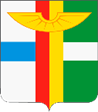 АДМИНИСТРАЦИЯ ГОРОДА ОБИ НОВОСИБИРСКОЙ ОБЛАСТИПОСТАНОВЛЕНИЕот 26.03.2024 № 374 О внесении изменения в постановление администрации города Оби Новосибирской области от 17.09.2020 г. №594Подпрограмма 2 «Развитие кадрового потенциала муниципальной системы образования»Подпрограмма 2 «Развитие кадрового потенциала муниципальной системы образования»Подпрограмма 2 «Развитие кадрового потенциала муниципальной системы образования»Подпрограмма 2 «Развитие кадрового потенциала муниципальной системы образования»Подпрограмма 2 «Развитие кадрового потенциала муниципальной системы образования»Подпрограмма 2 «Развитие кадрового потенциала муниципальной системы образования»Подпрограмма 2 «Развитие кадрового потенциала муниципальной системы образования»Подпрограмма 2 «Развитие кадрового потенциала муниципальной системы образования»Подпрограмма 2 «Развитие кадрового потенциала муниципальной системы образования»Подпрограмма 2 «Развитие кадрового потенциала муниципальной системы образования»ЗАДАЧА 4 ПРОГРАММЫ:  «Развитие кадрового потенциала муниципальной системы образования»ЗАДАЧА 4 ПРОГРАММЫ:  «Развитие кадрового потенциала муниципальной системы образования»ЗАДАЧА 4 ПРОГРАММЫ:  «Развитие кадрового потенциала муниципальной системы образования»ЗАДАЧА 4 ПРОГРАММЫ:  «Развитие кадрового потенциала муниципальной системы образования»ЗАДАЧА 4 ПРОГРАММЫ:  «Развитие кадрового потенциала муниципальной системы образования»ЗАДАЧА 4 ПРОГРАММЫ:  «Развитие кадрового потенциала муниципальной системы образования»ЗАДАЧА 4 ПРОГРАММЫ:  «Развитие кадрового потенциала муниципальной системы образования»ЗАДАЧА 4 ПРОГРАММЫ:  «Развитие кадрового потенциала муниципальной системы образования»ЗАДАЧА 4 ПРОГРАММЫ:  «Развитие кадрового потенциала муниципальной системы образования»ЗАДАЧА 4 ПРОГРАММЫ:  «Развитие кадрового потенциала муниципальной системы образования»мероприятия количествостоимость единицы, тыс.руб.сумма затрат, в том числе по годам (тыс.рублей)сумма затрат, в том числе по годам (тыс.рублей)сумма затрат, в том числе по годам (тыс.рублей)сумма затрат, в том числе по годам (тыс.рублей)итогоисполнительожидаемые результатымероприятия количествостоимость единицы, тыс.руб.2021202220232024итогоисполнительожидаемые результаты2.1 повышение квалификации и обучение  административно-хозяйственного пресонала ОО (медицинская сестра диетическая 15000р, делопроизводитель (кадровое делопроизводство) 15000р, обучение по 44-ФЗ и 223-ФЗ 15000р, обучение по теплоустановкам, электробезопасности и пр) 121500000Учредительсоответствие квалификации требованиям законодательства РФместный бюджет00000областной бюджет00000федеральный бюджет00000внебюджетные источники000002.2.Выявление, поощрение и распространение лучших практик и образцов деятельности педагогических работников: организация и проведение конкурсов профессионального мастерства педагогов (оргвзносы за участие в конкурсах, на проживание, участие в семинарах, конференциях, образовательные услуги, денежное поощрение победителй конкурсов, приобретение бланков грамот, сувенирной продукции на  "УЧСИБ", "Учитель года г.Оби", "Воспитатель года г.Оби", "Звездный дождь", "Педагогический дебют", "Современный урок", "Сердце отдаю детям", "Фестиваль педагогичеких идей", "Учитель года Новосибирской области" и других мероприятий)102500107,975182,9МКповышение педагогического мастерства местный бюджет00107,975182,9областной бюджет00000федеральный бюджет00000внебюджетные источники000002.3 организация и проведение профессиональных праздников День Учителя и День Дошкольного Работника1500005050МКмотивация профессиональной деятельности педагоговместный бюджет0005050областной бюджет0федеральный бюджет0внебюджетные источники02.4 участие в РП "Поддержка семей, имеющих детей" через поддержку организаций, обеспечивающих психолого-педагогической и информационное сопровождение одаренных детей, повышение квалификации педагогов 11000000МКУ Центр "Вера"местный бюджет00000областной бюджет00000федеральный бюджет00000внебюджетные источники000002.5 компенсационные выплаты педагогическим работникам за найм жилья ежемесячно514211660130615005887обеспечны социальные гарантии и льготы педагогическим работникам образовательных организацийместный бюджет14211660130615005887обеспечны социальные гарантии и льготы педагогическим работникам образовательных организацийобластной бюджет00000обеспечны социальные гарантии и льготы педагогическим работникам образовательных организацийфедеральный бюджет00000обеспечны социальные гарантии и льготы педагогическим работникам образовательных организацийвнебюджетные источники00000обеспечны социальные гарантии и льготы педагогическим работникам образовательных организаций2.6 компенсационные выплаты молодым специалистам-педагогическим работникам в первые три года после заключения трудового договора3196345,6355,524801377,12обеспечны социальные гарантии и льготы педагогическим работникам образовательных организацийместный бюджет196345,6355,524801377,12обеспечны социальные гарантии и льготы педагогическим работникам образовательных организацийобластной бюджет000обеспечны социальные гарантии и льготы педагогическим работникам образовательных организацийфедеральный бюджет00000обеспечны социальные гарантии и льготы педагогическим работникам образовательных организацийвнебюджетные источники00000обеспечны социальные гарантии и льготы педагогическим работникам образовательных организаций2.7 компенсационные выплаты сотрудникам дошкольных образовательных учреждений за часть родительской платы за присмотр и уход в ДОУ934,81033,31252,41366,34586,78обеспечны социальные гарантии и льготы педагогическим работникам образовательных организацийместный бюджет934,81033,31252,41366,34586,78областной бюджет00000федеральный бюджет00000внебюджетные источники000002.8 Участие в региональном проекте "Учитель будущего" -получение материальной поддержки педагогами через участие в конкурсном отборе "Земский Учитель"4000000местный бюджет00000областной бюджет4000000федеральный бюджет00000внебюджетные источники000002.9 Участие в реализации регионального проекта "Учитель будущего" через внедрение целевой модели национальной системы профессионального роста педагогов, добровольную независимую оценку  профессиональной квалификации, повышение квалификации педагогических работников в формах непрерывного образования00000местный бюджет00000областной бюджет00000федеральный бюджет00000внебюджетные источники000002.10 Организация целевой подготовки педагогических кадров через оказание мер социальной поддержки200000местный бюджет00000областной бюджет00000федеральный бюджет00000внебюджетные источники00000итого на подпрограммустоимость единицыстоимость единицысумма затрат, в том числе:сумма затрат, в том числе:2551,83038,93021,83471,312083,8федеральный бюджетфедеральный бюджет00000областной бюджетобластной бюджет00000местный бюджетместный бюджет2551,83038,93021,83471,312083,8внебюджетные источникивнебюджетные источникиХХХХХ